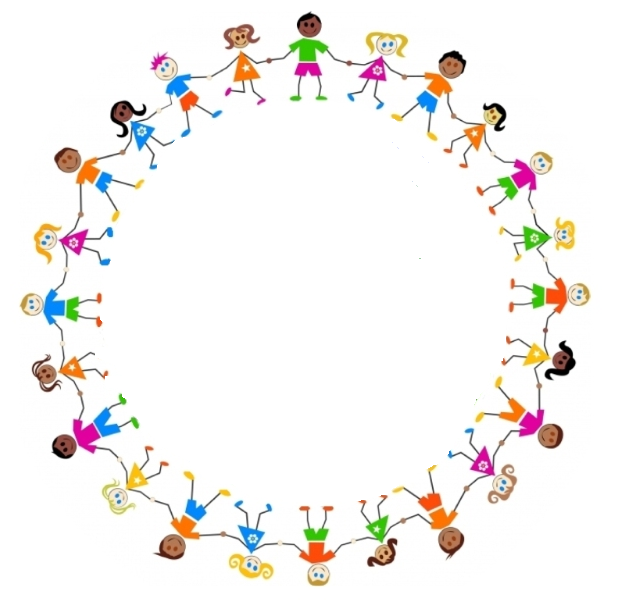 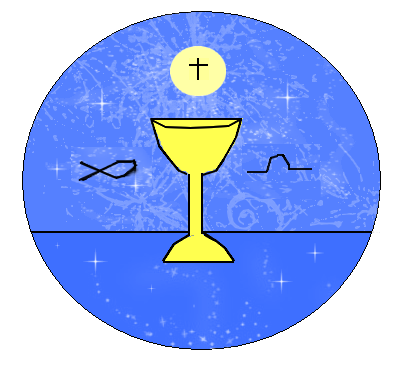 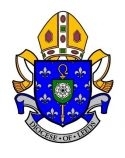 PSHE & British Values PolicyIntroductionAll children have a right to a broad, balanced and relevant education which provides continuity and progression and takes individual differences into account. Rationale, Principals and Purposes This policy statement takes into account section 78 of the Education Act 2002 which requires schools, as part of a broad and balanced curriculum, to promote the spiritual, moral, cultural, mental and physical development of pupils at the school and of society. It also takes into account the non-statutory advice on British values from the Department of Education (November 2014), the Prevent Strategy, the Teachers Standards and the Equality Act 2010 Advice for Schools Whilst PSHE education remains a non-statutory subject, section 2.5 of the National Curriculum framework document states that:  ‘All schools should make provision for personal, social, health and economic education (PSHE), drawing on good practice.’ PSHE & British Values education is a planned, developmental programme of learning through which children and young people acquire the knowledge, understanding and skills they need to manage their lives now and in the future. It equips pupils with the knowledge, understanding, skills and strategies required to live healthy, safe, productive, capable, responsible and balanced lives.  PSHE education can help reduce or remove many of the barriers to learning experienced by pupils, therefore significantly improving their capacity to learn and achieve. The PSHE & British Values education programme contributes to pupils’ spiritual, moral, social and cultural (SMSC) development.  AimsThe aim for British Values & PSHE education is to provide pupils with: Accurate and relevant knowledge Opportunities to turn knowledge into personal understanding Opportunities to explore, clarify and if necessary challenge, their own and others’ values, attitudes, beliefs, rights and responsibilities The skills, language and strategies they need in order to live healthy, safe, fulfilling, responsible and balanced lives Corpus Christi Primary’s PHSE & British Values provision aims to: enable pupils to develop their self-knowledge, self-esteem and self confidence; enable pupils to distinguish right from wrong and to respect the civil and criminal law of England; encourage pupils to accept responsibility for their behaviour, show initiative, and to understand how they can contribute positively to the lives of those living and working in the locality of the school and to society more widely; enable pupils to acquire a broad general knowledge of and respect for public institutions and services in England; further develop tolerance and harmony between our country’s different cultural traditions by enabling pupils to acquire an appreciation of and respect for their own and other cultures; encourage respect for other people; and encourage respect for democracy and support for participation in the democratic processes, including respect for the basis on which the law is made and applied in England Role of the subject leaderThe role of the subject leader is to provide professional leadership and management for PSHE to secure good teaching, effective use of resources and improved standards of learning and achievement for all pupils. The subject leader provides leadership and direction for the subject and ensures that it is managed and organised to meet the aims and objectives of the school and the subject.The subject leader has responsibility for securing good standards of teaching and learning in their subject as well as playing a major role in the development of school policy and practice.Throughout their work, a subject leader ensures that practices improve the quality of education provided, meet the needs and aspirations of all pupils, and raise standards of achievement in the school.School CouncilThe role of the school council at Corpus Christi Primary School is to be the ‘pupil voice ‘ of the school. Members of the school council continually evaluate the British Values and how these can be embedded through school life. The values are displayed throughout school.Written: September 2017Review: September 2019DemocracyWe have a say.We create change for the better.We understand how we can influence decision making through a democratic purpose.Rule of LawWe respect the rules of school and laws in society. We appreciate how the rule of law protects individuals and is essential for wellbeing and safety.Individual LibertyWe understand that to choose and hold other peoples faiths and beliefs is protected by law. Mutual RespectTogether we are one community through our respect and understanding of one another.We care. 